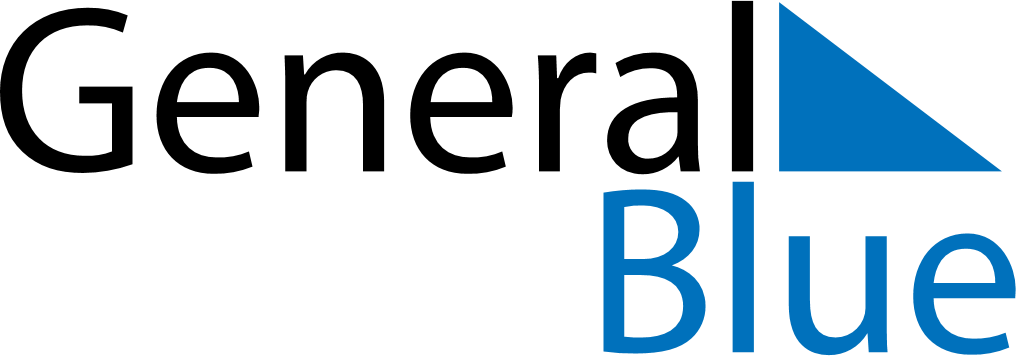 April 1833April 1833April 1833April 1833April 1833SundayMondayTuesdayWednesdayThursdayFridaySaturday123456789101112131415161718192021222324252627282930